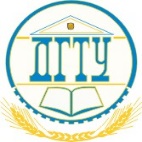 МИНИСТЕРСТВО НАУКИ И ВЫСШЕГО ОБРАЗОВАНИЯ РОССИЙСКОЙ ФЕДЕРАЦИИПОЛИТЕХНИЧЕСКИЙ ИНСТИТУТ (ФИЛИАЛ) ФЕДЕРАЛЬНОГО ГОСУДАРСТВЕННОГО БЮДЖЕТНОГО ОБРАЗОВАТЕЛЬНОГО УЧРЕЖДЕНИЯ ВЫСШЕГО ОБРАЗОВАНИЯ«ДОНСКОЙ ГОСУДАРСТВЕННЫЙ ТЕХНИЧЕСКИЙ УНИВЕРСИТЕТ» В Г. ТАГАНРОГЕ РОСТОВСКОЙ ОБЛАСТИПИ (филиал) ДГТУ в г. ТаганрогеФакультет «_________________________________________»Кафедра  «_________________________________________________________»ОТЗЫВруководителя выпускной квалификационной работыпо теме «___________________________________________________________________________наименование темы ВКР по приказу __________________________________________________________________________________»__________________________________________________________________________________,Ф.И.О. обучающегося полностьюНаправление подготовки/специальности _________  ___________________________________код      наименование направления подготовки /специальности___________________________________________________________________________________Направленность (профиль) _____________________________________________________Текст отзыва________________			_______________               ___________________________           должность					   подпись                                                       И.О. Фамилия«___» __________ 20___ г.